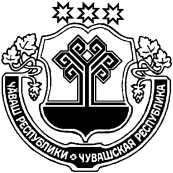 О внесении изменений в постановление администрации Янтиковского района от 09.11.2018 №490 «Об утверждении Методик распределения межбюджетных трансфертов бюджетам сельских поселений Янтиковского района»Администрация Янтиковского района п о с т а н о в л я е т:Внести в постановление администрации Янтиковского района от  09.11.2018 года №490 «Об утверждении Методик распределения межбюджетных трансфертов бюджетам сельских поселений Янтиковского района» следующие изменения:пункт 1 дополнить абзацем следующего содержания:«Методику распределения  субсидий  республиканского бюджета Чувашской Республики, предоставляемых бюджетам сельских поселений Янтиковского района на реализацию комплекса мероприятий по борьбе с распространением борщевика Сосновского на территории Чувашской Республики (приложение №3 к настоящему постановлению).»;дополнить приложением №3 в соответствии с приложением к настоящему постановлению.Настоящее постановление вступает в силу с момента его официального опубликования (обнародования).Исполняющий обязанности главыадминистрации Янтиковского района                                             О.А. ЛомоносовПриложение к постановлению администрацииЯнтиковского района от 05.04.2021 №184 «Приложение №3к постановлению администрацииЯнтиковского района от 09.11.2018 №490Методика распределения  субсидий 
республиканского бюджета Чувашской Республики, предоставляемых бюджетам сельских поселений Янтиковского района на
реализацию комплекса мероприятий по борьбе с распространением борщевика Сосновского на территории Чувашской РеспубликиНастоящая Методика определяет порядок распределения субсидий республиканского бюджета Чувашской Республики, предоставляемых бюджетам сельских поселений Янтиковского района на реализацию комплекса мероприятий по борьбе с распространением борщевика Сосновского на территории Чувашской Республики (далее –субсидия).Объем субсидий на указанные цели и его распределение между сельскими поселениями утверждаются решением Собрания депутатов Янтиковского района о бюджете Янтиковского района на текущий финансовый год и плановый период.Субсидии предоставляются бюджетам сельских поселений в целях софинансирования расходных обязательств на реализацию комплекса мероприятий по борьбе с распространением борщевика Сосновского.Субсидии предоставляются бюджетам сельских поселений на выполнение работ по борьбе с распространением борщевика Сосновского, осуществляемых следующими способами (далее - вид работ):механический (агротехнический) - ручное и (или) механическое скашивание вегетативной массы борщевика Сосновского, срезка, выкалывание отдельных растений, и (или) вспашка и дискование земельных участков, и (или) рекультивация земельных участков. Механическая (агротехническая) обработка проводится при необходимости до трех раз до бутонизации растений;химический - обработка вегетирующих растений борщевика Сосновского гербицидами в соответствии с перечнем, указанным в Государственном каталоге пестицидов и агрохимикатов, разрешенных к применению на территории Российской Федерации на соответствующий год. Химическая обработка проводится при необходимости до трех раз до бутонизации растений.Субсидии предоставляются на выполнение комплекса мероприятий по борьбе с распространением борщевика Сосновского на участках его произрастания, на землях сельскохозяйственного назначения, землях населенных пунктов, землях промышленности, энергетики, транспорта, связи, радиовещания, телевидения, информатики, иного специального назначения (в части земель промышленности), земель запаса и земель, категория которых не установлена, находящихся в муниципальной собственности и (или) на землях, государственная собственность на которые не разграничена.Размер субсидии бюджетам сельских поселений определяется по формуле:Ci = Sii х Ki х V+ Si2 x Кг x V,где:Ci - размер субсидии бюджету i-го сельского поселения, тыс. рублей;Sii- площадь земельного участка произрастания борщевика Сосновского в i-м сельском поселений, на которых выполнены работы способом механической (агротехнической) обработки, гектаров;Si2 - площадь земельного участка произрастания борщевика Сосновского в i-м сельском поселении, на которых выполнены работы способом химической обработки, гектаров;Ki - стоимость выполнения работ при однократной обработке 1 гектара участка произрастания борщевика Сосновского, принимаемая в размере 4642 рубля при обработке механическим (агротехническим) способом;Кг - стоимость выполнения работ при однократной обработке 1 гектара участка произрастания борщевика Сосновского, принимаемая в размере 7686 рублей при обработке химическим способомV - количество необходимых обработок до бутонизации растений, единиц.ЧУВАШСКАЯ РЕСПУБЛИКАЧĂВАШ РЕСПУБЛИКИАДМИНИСТРАЦИЯЯНТИКОВСКОГО РАЙОНАПОСТАНОВЛЕНИЕ05.04.2021   № 184село ЯнтиковоТĂВАЙ РАЙОНАДМИНИСТРАЦИЙĔЙЫШĂНУ05.04.2021  184 № Тǎвай ялě